АннотацияНастоящее Техническое задание (ТЗ) описывает требования к модернизации модуля «Каталог ТСР» компоненты «Управление НСИ» подсистемы «Интеграции информационных потоков, данных» ФГИС ЕИИС «Соцстрах» (далее – Каталог ТСР, Система).Каталог ТСР предназначен для информационно-аналитического обеспечения процесса предоставления гражданам технических средств реабилитации (далее - ТСР), также реализует интерактивные сервисы, в том числе предоставление инвалидам расчета размера компенсации за самостоятельно приобретенное ТСР в разрезе региональных отделений, информации о номинале электронного сертификата с возможностью приобретения ТСР.Публичная часть Каталога ТСР предназначена для: Предоставления официальной информации о ТСР; Просмотра и поиска ТСР;Отображение сведений номинала электронного сертификата;Расчета стоимости компенсации за самостоятельно приобретенное ТСР.Закрытая часть Каталога ТСР предназначена для: Размещения актуальной информации о ТСР; Формирования аналитической и статистической отчётности.Каталог ТСР должен содержать современные программные и технические средства для обработки информации и применять уведомления заинтересованных лиц о наступлении событий в системе.Обозначения и сокращенияАРМ ТСР – Автоматизированное рабочее место «Технические средства реабилитации»Витрина РИ – Витрина реабилитационной индустрии (Минпромторг).ГИС МТ – Государственная информационная система маркировки товаров.ИС Федерального Казначейства – Информационная система Федерального Казначейства в части функций работы с электронным сертификатом.ГК – Государственный контракт.ЕСИА – Государственная Единая система идентификации и аутентификации.Каталог ТСР – Модуль «Каталога ТСР» компоненты «Управление НСИ» подсистемы «Интеграции информационных потоков данных» ФГИС ЕИИС «Соцстрах»НСИ  – Нормативно-справочная информация.ПМИ – Программа и методика испытаний.ПО  –  Программное обеспечение.РУ – Регистрационное удостоверение.ТЗ – Техническое задание. ТСР  – Технические средства реабилитации.ЦРПТ – Центр развития перспективных технологий.ЧТЗ – Частное техническое задание.ФСС – Фонд социального страхования Российской Федерации.ЭС – Электронный сертификат.КАС АХД – комплексная автоматизированная система Административно-хозяйственной деятельности Фонда социального страхования Российской ФедерацииТермины и определенияЗаказчик – Фонд социального страхования Российской Федерации.Исполнитель – Исполнитель работ по госконтракту.Техническое задание на выполнение работ по расширению функциональных возможностей электронного каталога технических средств реабилитацииОбъект закупки:Работы по расширению функциональных возможностей Каталога ТСР, реализация интерактивных сервисов, в том числе предоставление инвалидам расчета размера компенсации за самостоятельно приобретенное ТСР в разрезе региональных отделений, информации о номинале электронного сертификата с возможностью приобретения ТСР.Модернизация Каталога ТСР предназначена для достижения следующих целей:Обеспечения всех заинтересованных пользователей актуальной и полной информацией о ТСР с возможностью подбора ТСР по характеристикам и определением номинала ЭС. Обеспечение оперативного информационного взаимодействия между Покупателями ТСР, Сотрудниками ФСС и Производителями \ Поставщиками ТСР.Цели, задачи, содержание выполняемых работ, основные требования к ним и исходные данные для проведения работЦели и задачи работ по модернизацииЦелью работы является обеспечение всех заинтересованных пользователей актуальной и полной информацией о ТСР.Задачей работы является расширение функциональных возможностей Каталога ТСР в объеме, описанном в настоящих требованиях, наполнение Каталога ТСР вновь разработанными шаблонами.Основные задачи, решаемые при модернизации Каталога ТСР:Публичная часть Каталога ТСР:Модернизация дизайна главной страницы (3 варианта с выбором и последующей доработкой одного из них)Модернизация дизайна страниц второго и последующих уровней Модернизация интерфейса и построение интуитивно понятной и транспарентной системы навигации и поиска в каталоге ТСР \ классификаторах Доработка интерфейса в части добавления функционала по поиску ТСР посредством динамической фильтрации Доработка интерфейса в части добавления функционала по расширенному поиску ТСР (в том числе для поиска ТСР по маркировке, сертификатов ГИИС УОФ «Электронный бюджет» и Приказу Минтруда России от 13.02.2018 г. № 86н «Об утверждении классификации технических средств реабилитации (изделий) в рамках федерального перечня реабилитационных мероприятий, технических средств реабилитации и услуг, предоставляемых инвалиду, утвержденного распоряжением Правительства Российской Федерации от 30 декабря 2005 г. № 2347-р» (далее – Классификатор ТСР № 86н)Доработка интерфейса в части добавления функционала по выбору избранных ТСР \ по сравнению ТСРДоработка интерфейса в части автоматического определения местоположения пользователя.Доработка интерфейса в части возможности ручного задания местоположение пользователяДоработка интерфейса в части отображения ближайших точек продаж ТСР на карте в зависимости от местоположения пользователяРазработка калькулятора по расчету стоимости компенсации исходя из конкретной модели ТСР (включая протезы по модулям)Разработка мобильной версии Каталога ТСРРазработка версии Каталога ТСР для слабовидящих (в соответствии с ГОСТ Р 52872-2019 «Интернет-ресурсы и другая информация, представленная в электронно-цифровой форме. Приложения для стационарных и мобильных устройств, иные пользовательские интерфейсы. Требования доступности для людей с инвалидностью и других лиц с ограничениями жизнедеятельности»)Разработка сервиса отображения информации о номинале электронного сертификата.Закрытая часть Каталога ТСР:Расширение функционала для размещения актуальной информации о ТСР:Доработка механизма по размещению информации о маркировке ТСР \ Поиску ТСР по маркировке \ определения стоимости ЭС \ Поиск ТСР по антропометрическим параметрамДоработка механизма по ведению зависимых характеристик для ТСР (задание формата зависимости значений 2-ой характеристики, от выбранных значений 1-ой характеристики и т. д.);Доработка механизма по ведению Шаблонов для Карточек ТСР в части форматно-логического контроля при вводе информации о диапазонах характеристик, комплектующих, запчастях и услугах; Доработка механизма по ведению наборов ТСР (задание формата указания в шаблоне ТСР ссылок на шаблоны других ТСР);Доработка механизма добавления информации о новых ТСР и ценовых офертах;Доработка функционала «Поставщик ТСР» в части форматно-логического контроля при размещении в Каталоге ТСР информации о товаре, лицензиях, сертификатах и ценах.Содержание выполняемых работ, основные требования к ним и краткие сведения об объекте автоматизацииЭтапы работЭтапы выполнения работ по расширению функциональных возможностей Каталога ТСРПредусматриваются следующие этапы выполнения работ по расширению функциональных возможностей Каталога ТСР:Этап 1. (2020 - 2021 г.) Разработка частного технического задания на доработку программного обеспечения каталога технических средств реабилитации.Этап 2. (2021 г.) Доработка программного обеспечения каталога технических средств реабилитации. Доработка текущих шаблонов ТСР. Сопровождение процесса наполнения Каталога ТСР информацией о продукции, включающей информацию о комплектующих, запчастях и об услугах, в рамках обеспечения ТСР, Этап 3. (2021 год) Опытная эксплуатация и проведение приемочных испытаний.Исходные данные для проведения работПриказ Минтруда России от 13.02.2018 г. № 86н «Об утверждении классификации технических средств реабилитации (изделий) в рамках федерального перечня реабилитационных мероприятий, технических средств реабилитации и услуг, предоставляемых инвалиду, утвержденного распоряжением Правительства Российской Федерации от 30 декабря 2005 г. № 2347-р».Национальный стандарт Российской Федерации «Вспомогательные средства для людей с ограничениями жизнедеятельности. Классификация и терминология», утверждённый приказом Федерального агентства по техническому регулированию и метрологии 
от 23.09.2014 №1177-ст. ГОСТ Р ИСО 9999-2019 «Вспомогательные средства для людей с ограничениями жизнедеятельности. Классификация и терминология».Результаты работ по Государственному контракту № 268 от 23 октября 2018 г. на выполнение работ по разработке электронного каталога технических средств реабилитации, предоставляемых в виде обеспечения по обязательному социальному страхованию от несчастных случаев на производстве и профессиональных заболеваний.Использование опыта работы в данном направлении зарубежных страховых обществ, в том числе Германии, Японии.Текущее состояние объекта автоматизацииВ 2018 году в Фонде социального страхования Российской Федерации, в соответствии с Государственным контрактом № 268 от 23 октября 2018 г., был разработан Каталог ТСР.Разработанное программное обеспечение Каталога ТСР обеспечивает ведение Каталога ТСР с предоставлением пользователям следующих информационных сервисов:Сервис общедоступного раздела («гостевая зона») – данный сервис предназначен для незарегистрированных пользователей Каталога ТСР и предоставления информации об объектах, хранящихся в Каталоге без возможности вносить какие-либо изменения в предоставляемую информацию;Сервис рабочего раздела («закрытая зона») – сервис к которому могут обращаться только пользователи, зарегистрированные в Каталоге ТСР, в котором предоставляется информация об объектах, хранящихся в Каталоге ТСР, информация о предложениях цены поставщиков для таких объектов и предоставляется возможность зарегистрированным пользователям вносить изменения в хранимую в Каталоге ТСР информацию в рамках уровня доступа к функциям программного обеспечения и хранимым объектам;Сервис административного раздела («административная зона») – сервис к которому могут обратиться только пользователи, зарегистрированные в Каталоге ТСР, как ее администраторы.Состав функциональных элементов структуры Каталога ТСР обеспечивает реализацию следующих целевых направлений по обеспечению функционального предназначения Каталога ТСР:создание и ведение шаблонов классификационных группировок Каталога ТСР с определением характеристик, их единиц измерения и допустимых параметров или интервалов для значений таких характеристик;создание и ведение объектов учета Каталога ТСР - технических средств реабилитации, в том числе и просмотр ценовых предложений по таким ТСР для зарегистрированных пользователей;процессную модель формирования шаблонов, объектов учета Каталога ТСР, позволяющую обеспечить пошаговое создание конкретного объекта с указанием требуемых характеристик, единиц измерения, их значений, ценовых предложений для объектов учета;просмотр трехмерного изображения объекта в Карточке ТСР (при наличии);формирование и ведение внутрисистемных справочников Каталога ТСР;регистрацию и идентификацию пользователей Каталога ТСР, настройку профиля (роли) доступа пользователей к функциям и объектам Системы, ведение учетных записей пользователей данного Портала;формирование и предоставление Заказчику отчетности, сформированной на основе данных, размещенных в базах данных Каталога ТСР;аналитические механизмы для сравнения характеристик и цен на ТСР;интеграционные механизмы автоматизированного добавления информации о новых ТСР и ценовых офертах.Требования к патентной чистотеПроектные решения, используемые в рамках работ по расширению функциональных возможностей Каталога ТСР должны отвечать требованиям по патентной чистоте согласно действующему гражданскому законодательству Российской Федерации.Права на разработанное программное обеспечениеВсе права на доработанное программное обеспечение, полученное в рамках работ по расширению функциональных возможностей, наполнению и сопровождению Каталога ТСР принадлежат Заказчику.Функциональные и технические требования по расширению функциональных возможностей Каталога ТСРВ рамках работ по Государственному контракту (далее - ГК) Исполнитель работ должен обследовать объект автоматизации с целью проведения необходимых доработок для расширения функциональных возможностей Каталога ТСР, также реализации интерактивных сервисов, в том числе предоставления инвалидам ТСР с использованием электронного сертификата, расчет размера компенсации за самостоятельно приобретенное ТСР в разрезе региональных отделений и т.д.Исполнитель должен разработать и предоставить Заказчику «Частное техническое задание на доработку системы» (далее - ЧТЗ), включающее предложения по расширению функциональных возможностей Каталога ТСР, также реализации интерактивных сервисов, в том числе предоставление инвалидам расчета размера компенсации за самостоятельно приобретенное ТСР в разрезе региональных отделений, информации о номинале электронного сертификата с возможностью приобретения ТСР и т.д.Исполнитель должен провести доработку программного обеспечения Каталога ТСР в соответствии с требованиями настоящих технических требований и разработанного на первом этапе ЧТЗ.Основные требования к доработанному программному обеспечению для формирования «Модуля «Каталог ТСР» компоненты «Управление НСИ» подсистемы «Интеграции информационных потоков данных» ФГИС ЕИИС «Соцстрах»Доработанное программное обеспечение (далее - ПО) для формирования «Компоненты подсистемы НСИ ФГИС ЕИИС Соцстрах Каталог ТСР» является программой для ЭВМ, соответствующей требованиям настоящего Технического задания (далее - ТЗ) и Контракта.Исполнитель должен обеспечить единовременную работу с доработанным ПО Каталога ТСР не менее 1000 (одной тысячи) пользователей Заказчика. При этом каждый из них должен осуществлять работу с Каталогом ТСР на своем автоматизированном рабочем месте, подключенном к сети Интернет.Гарантийный срок на доработанное ПО (согласно ЧТЗ) должен составлять не менее 12 (двенадцати) месяцев с момента завершения Контракта.Функциональные и технические требования к программному обеспечениюИнформационная Система должна состоять из:Аппаратного комплекса (предоставляется Заказчиком);Системного программного обеспечения (предоставляется Заказчиком);Средств администрирования;Доработанного прикладного программного обеспечения.Доработанное программное обеспечение предназначено для информационно-аналитического сопровождения процесса обеспечения инвалидов техническими средствами реабилитации, предусмотренными федеральным перечнем реабилитационных мероприятий, технических средств реабилитации и услуг, предоставляемых инвалиду, утвержденным распоряжением Правительства Российской Федерации от 30 декабря 2005 г.  2347-р, и отдельных категорий граждан из числа ветеранов протезами (кроме зубных протезов), протезно-ортопедическими изделиями за счет средств федерального бюджета, с учетом возможности применения Правил использования каталога товаров, работ, услуг для обеспечения государственных и муниципальных нужд, утвержденных постановлением Правительства Российской Федерации от 08.02.2017 г. № 145.Доработанное ПО должно дополнять и расширять функциональные возможности ранее разработанного Каталога ТСР, формирования и внесения в Каталог Шаблонов-описаний субкатегорий, наполнения Каталога группами товаров, формирование и ведение общедоступного раздела в сети «Интернет» оптимизированного под мобильные устройства.Процессы формирования структуры Каталога ТСР, Шаблонов-описаний и Карточек товаров должны отвечать требованиям:групп национальных стандартов ГОСТ Р ИСО 8000-100-2019 «Качество данных. Часть 100. Основные данные. Обмен данными характеристик. Обзор», ГОСТ Р 51725.17-2012 «Каталогизация продукции для федеральных государственных нужд. Российский открытый технический словарь» (международные аналоги ISO 8000 и ISO 22745);ГОСТ Р 1.5-2012 «Стандартизация в Российской Федерации. Стандарты Национальные. Правила построения, изложения, оформления и обозначения»;ГОСТ Р ИСО 9999-2019 «Вспомогательные средства для людей с ограничениями жизнедеятельности. Классификация и терминология»Общие технические требования к программному обеспечениюВ качестве операционной системы для сервера баз данных (далее – БД) и сервера приложений должна использоваться операционная система с открытым кодом семейства Linux или ее аналогичная операционная система.В качестве сервера приложений должен использоваться GlassFish 4.1.2 или совместимое программное обеспечение.Система управления базами данных должна быть реализована на базе программного обеспечения PostgreSQL 9.3.25 или его аналогичная система управления базами данных.Криптопровайдер должен быть реализован на базе сертифицированной версии КриптоПРО CSP или КриптоПРО JCP.Клиентская часть ПО должна быть представлена веб-приложениями, поддерживаемыми версиями браузеров Chrome 58.0.3029.110 и выше, FireFox 45.0.1 и выше на операционных системах Microsoft, Windows, Vista/7/8/8.1/10 и выше, Linux (RHEL, CentOS, Debian, Ubuntu, ROSA, Astra, ALTLinux и т.п.) и выше, FreeBSD 9/10/11 и выше, Mac OS 10 и выше.Доработанное ПО не должно изменять ранее разработанную архитектуру системы, включая трехуровневую архитектуру, сформированную в соответствии с концепцией построения клиент-серверных информационных систем и включать в себя:уровень баз данных;уровень приложений;уровень интерфейсов.Для обеспечения отказоустойчивости и надежности серверная часть ПО должна осуществлять резервирование информации и проверку ее целостности.Доработанное ПО должно обеспечивать доставку изменений в данных и действиях пользователей до клиентской части доработанного ПО на основе взаимодействия с серверной частью.Хранение данных должно быть обеспечено реляционной системой управления базами данных (далее - СУБД).Обработка данных должна обеспечиваться выделенным веб-приложением для обработки пришедших от пользователей запросов и формирования ответов на них на основе данных из БД. Веб-приложение должно быть разработано с использованием инструментов и технологий с открытым исходным кодом.Функции анализа хранимых данных должны иметь возможность на основе отчетов генерировать готовые для печати документы.Общие функциональные требования к программному обеспечениюВ Системе должны быть предусмотрены следующие режимы функционирования:штатный режим функционирования;диагностический (аварийный) режим функционирования.    режим системного администрирования;Под штатным режимом функционирования понимается режим промышленной эксплуатации, в котором доступно выполнение всех функций Системы.В штатном режиме функционирования:клиентское программное обеспечение и технические средства пользователей и администратора Каталога должны обеспечивать возможность функционирования Системы 24 часа в сутки, 7 дней в неделю, 365 дней в году с перерывами на обслуживание;серверное программное обеспечение и технические средства северов должны обеспечивать возможность круглосуточного функционирования Каталога, с перерывами на обслуживание;программное обеспечение Каталога должно обеспечивать выполнение всех ее функций.В диагностическом режиме функционирования выполняются работы по настройке, тестированию и восстановлению работоспособности Каталога после нештатных ситуаций. Диагностика комплекса технических средств Каталога должна осуществляться в соответствии с их эксплуатационной документацией. Процедуры диагностирования программных средств Каталога должны осуществляться в соответствии с эксплуатационной документацией на используемое общесистемное программное обеспечение (ОПО).Режим системного администрирования должен являться технологическим режимом и использоваться для сопровождения доработанного ПО, в том числе для изменения конфигурации, параметров работы, настроек, выполнения регламентного обслуживания программно-технических средств. В режиме системного администрирования должны выполняться функции, связанные с реконфигурацией доработанного ПО.Требования по диагностированию КаталогаСредства диагностирования Каталога должны быть (при необходимости) определены в документе «Руководство администратора» на этапе технического проектирования и должны обеспечивать возможность диагностирования и контроля работоспособности Каталога, а именно:проверка работоспособности программного обеспечения;выявление отказов программного обеспечения;автоматизированный (автоматический) контроль функционирования программных средств системы с фиксацией событий в соответствующих журналах (лог-файлах).В Каталоге должна быть обеспечена возможность передавать следующую информацию во внешние системы мониторинга и диагностики:информацию по работоспособности каждой из подсистем;информацию по производительности работы (время загрузки информации и т.п.).Принципы развития КаталогаПри дальнейшем развитии Каталога должно быть обеспечено расширение его возможностей по следующим направлениям:должна быть обеспечена возможность расширения информационного взаимодействие с внешними информационными системами в части интеграции процессов, функций посредством использования веб-сервисов.Должна быть предусмотрена возможность масштабирования Каталога при увеличении нагрузки, в том числе учитываться требования к увеличению нагрузки, объемов информации и числа пользователей, последующему расширению функциональности.С целью обеспечения надежного функционирования в доработанном ПО должны быть предусмотрены функции, не ухудшающие существующий уровень надежности системы и обеспечивающие:контроль целостности данных на уровне СУБД;сохранение целостности данных в базе данных при нештатном завершении работы;сохранение работоспособности при некорректных действиях пользователя (ввод неверных по размеру и составу данных, нештатное завершение действий);резервное копирование БД;ведение журнала основных операций доработанного ПО.Также должна быть обеспечена работоспособность доработанного ПО в целом в случае возникновения сбоев, аварий и отказов на отдельных рабочих станциях.С целью защиты информации от несанкционированного доступа в доработанное ПО должен быть предусмотрен комплекс механизмов защиты информации, не ухудшающий существующую защиту и обеспечивающий выполнение следующих функций:доступ к внесению изменений в информацию, хранимую в Каталоге должен предоставляться только предварительно зарегистрированным пользователям;должна обеспечиваться возможность разграничения доступа к функциям доработанного ПО;для каждого пользователя должна быть обеспечена возможность установить уровень доступа, обеспечивающий видимость, просмотр и модификацию информации;разграничение уровня доступа к функциям доработанного ПО пользователей должно управляться через группы доступа;аутентификация и авторизация пользователей;регистрация входа (выхода) субъектов доступа в доработанное ПО (из доработанного ПО):дата и время входа (выхода) субъектов доступа в доработанное ПО (из доработанного ПО);идентификатор субъекта, предъявленный при запросе доступа;результат попытки входа: успешная и неуспешная (несанкционированная).Регистрация в журнале аудита попыток доступа к операциям в ПО;Ведение журнала действий пользователей.В доработанном ПО должна быть возможность, позволяющая обеспечить взаимодействие с существующими у Заказчика информационными системами посредством использования программного интерфейса - application programming interface (далее - API).Требования к разработке программного обеспечения, структурная схема Каталога ТСРВ рамках первого этапа Исполнитель должен выполнить обследование объекта автоматизации.По итогам обследования Исполнитель должен сформировать уточненные требования по доработке ПО, включающие настоящие Технические требования и требования, выявленные в ходе анализа результатов обследования объекта автоматизации, и изложить их в частном техническом задании (далее – ЧТЗ) на доработку программного обеспечения Системы.К функциональным возможностям исходного ПО, разработанного в соответствии с Государственным контрактом № 268 от 23 октября 2018 г., Исполнитель должен дополнительно реализовать: разработать разделы классификационной структуры Каталога ТСР для включения информации о комплектующих и запчастях входящих в ТСР (в части комплектующих для протезов);обеспечить работы в рамках реализации проекта по обеспечению техническими средствами реабилитации с использованием электронного сертификата;разработать разделы классификационной структуры Каталога ТСР для включения информации об услугах, оказываемых в рамках предоставления ТСР (в части изготовления протезов);сформировать и разместить в Каталоге ТСР Шаблоны для формирования Карточек ТСР содержащих информацию о комплектующих, запчастях и услугах оказываемых в рамках предоставления ТСР,  должен быть разработан унифицированный механизм получения информации внешними информационными системами, содержащейся в Каталоге ТСР о ТСР, их характеристиках, интервалах значений характеристик, либо допустимых значениях характеристик, используемых справочниках;должна быть разработана классификация Каталога ТСР для удобства навигации в публичной части и альтернативные сценарии навигации на основании справочников по нормативным документам;внести изменения в интерфейсы экранных форм Каталога ТСР публичной части для обеспечения работы всех обозначенных сценариев работы ГЦП;должно быть разработано представление Каталога ТСР, обеспечивающее просмотр Каталога ТСР на мобильных устройствах и планшетах с функциональностью в объеме Сервиса общедоступного раздела с просмотром информации Карточек ТСР, в том числе с использованием механизмов поиска;разработать и разместить в Каталоге ТСР графические миниатюры для каждого Шаблона отображающие условное изображение ТСР, но не имеющие отсылки на товарные знаки и не позволяющие однозначно отнести изображение к ТСР конкретного производителя;разделить текущие функции Оператора на две роли, Оператор шаблонов и Оператор ТСР, а именно:Оператор шаблонов должен выполнять функции рассмотрения, публикации и поддержки в актуальном состоянии Шаблонов ТСР, управлять нормативно справочной информацией;Оператор ТСР должен выполнять функции рассмотрения, публикации ТСР, ценовых предложений, поступающих от производителей и поставщиков зарегистрированных с Системе с соответствующими ролями. Информировать поставщиков о необходимости актуализации ценовых предложения.выполнить доработку личного кабинета для роли Поставщик, а именно:реализовать возможность создания ТСР на основании выбранного Шаблона из личного кабинета;реализовать возможность просмотра своих ТСР, включая ценовые предложения из личного кабинета;для пользователя с ролью «Поставщик» реализовать «мастер» по формированию и размещению в Каталоге ТСР информации о товаре. «Мастер» должен содержать подсказки и рекомендации, позволяющие поставщику, без обращения в службу поддержки, создавать новые ТСР;доработать механизм формирования новой Карточки ТСР, реализовать промежуточные сохранения информации без потери данных и перехода в другие экранные формы;во всех интерфейсах Системы, в которых информация представлена в формате таблицы, реализовать для таблиц сортировку по столбцу;в Карточке ТСР реализовать возможность размещения ссылки на интернет-ресурс, на котором это ТСР можно приобрести;в Карточке ТСР реализовать возможность размещения и хранения штрих-кода в форматах EAN 13 и СODE 128;для пользователя с ролью Администратор реализовать возможность корректировки наполнения Карточки ТСР (в части изменения отображения/скрытия необходимых/неактуальных характеристик);  для пользователя с ролью Администратор реализовать возможность публикации сообщения, безусловно отображающегося всем пользователям;реализовать автоматизированное отображение заставки с информационным сообщением о недоступности системы на период проведения технологических перерывов и сбоев Системы;в Личном кабинете реализовать механизм создания списка избранных Карточек ТСР с возможностью сравнения по техническим характеристикам;автоматическая оценка региона пользователя на основании его IP адреса с запросом подтверждения пользователя;добавить возможность выбора (изменения) текущего региона пользователя в публичной части;реализовать возможность разделения цен по регионам с возможностью выбора конкретного региона и отображения соответствующей цены, а также указание ценовых предложений для Российской Федерации в целом;для поставщика реализовать возможность демонстрировать или не демонстрировать ценовые предложения для не зарегистрированных пользователей;при указании ценовых предложений добавить сноску *предложение не является публичной офертой;при наличии у поставщика сайта, реализовать переход по ссылке из Каталога ТСР;для нормативных документов реализовать возможность указания вида документа. Перечень видов должен быть разработан на этапе обследования и указан в ЧТЗ;реализовать возможность указания расширенных комментариев для нормативных документов с последующим отображением их в Шаблоне и Карточке ТСР;реализовать возможность указания расширенных комментариев для сертификатов и регистрационных удостоверений с последующим отображением их в Карточке ТСР;при создании и публикации реализовать возможность проверки на дублирование Карточки ТСР относительно опубликованных в Каталоге Карточек ТСР;реализовать возможность указания лицензии Поставщика с установкой срока ее действия;в Шаблоне ТСР реализовать возможность указания пользователем ссылки на другой Шаблон ТСР, который включает первый, соответственно у Шаблона ТСР, включающего ссылки на несколько других Шаблонов ТСР должна быть возможность просмотра из каких ТСР оно состоит. Данная привязка должна отображаться и в Карточках ТСР, созданных на основании такого шаблона;добавить функцию создания ТСР «по образцу», выбрав в качестве образца уже опубликованную Карточку ТСР;для авторизованного пользователя реализовать механизм выбора и отображения "любимых" разделов каталога по выбранному классификатору;доработать закладку, отображающую характеристики ТСР:в режиме редактирования сразу раскрывать блок общие характеристики;в режиме просмотра раскрывать все непустые блоки включающие характеристики.реализовать возможность привязки одного Шаблона ТСР к нескольким категориям одной классификационной основы и это правило должно работать для каждой, размещенной в Каталоге ТСР, классификационной основы;реализовать возможность создания зависимых характеристик, т.е. при выборе первого значения перечисляемой характеристики, при создании Карточки товара, пользователю должен отображаться один справочник, а при выборе второго значения – другой справочник, и т.д.;реализовать механизм ведения характеристик и ввести возможность указания диапазона, с указанием строгого или нестрогого ограничения верхнего или нижнего значений диапазона;для характеристик реализовать возможность указания принадлежности к ГОСТ и комментария;реализовать переход на доработанное ПО Каталога ТСР, без потери размещенной в исходной базе данных Каталога ТСР информации;разработать альтернативное представление и дизайна для различных ролей пользователей Каталога (пользователь, производитель, поставщик, заказчик);дополнить Каталог ТСР модулем, обеспечивающим работу пользователя с ролью Заказчик. Каталог ТСР должен обеспечивать формирование объектов закупок для последующего использования в конкурсных процедурах. При формировании объектов закупок числовые значения должны задаваться диапазоном значений. Перечисляемые характеристики должны задаваться набором значений;в Карточке шаблона обеспечить разделение характеристик на технические (вытекающие из требований стандартов) и на характеристики, определяющие реабилитационные свойства ТСР.По итогам доработки ПО Исполнитель должен разработать эксплуатационную документацию в составе:Описание программного обеспечения;Инструкция по развертыванию программного обеспечения;Руководство неавторизованного пользователя;Руководство пользователя с ролью «Оператор шаблонов»;Руководство пользователя с ролью «Оператор ТСР»;Руководство пользователя с ролью «Поставщик/Производитель/ Заказчик»;Руководство пользователя с ролью «Администратор».Диаграмма вариантов использования Системы представлена на рисунке ниже 
(см. Рисунок 1).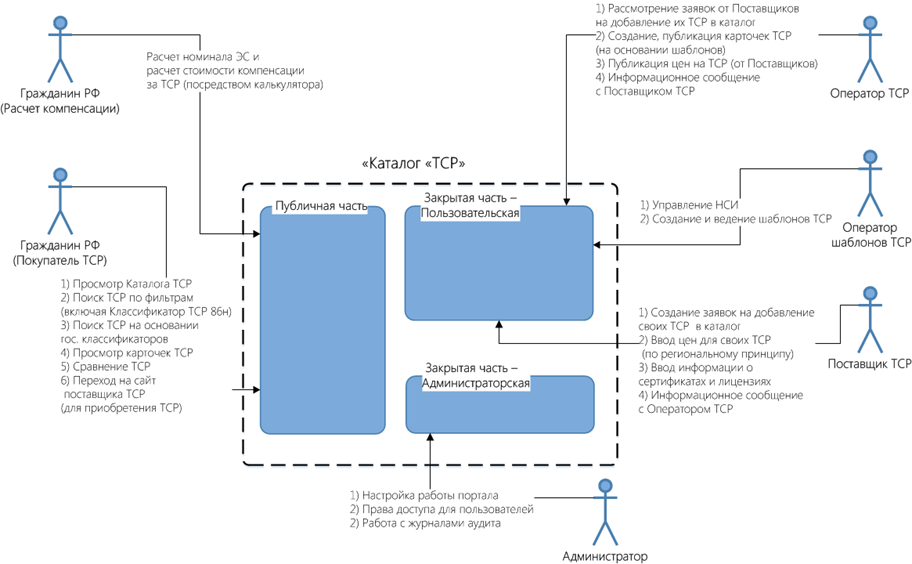 Рисунок 1. Пользователи Каталога ТСРТаблица 1. Пользователи Каталога ТСРСтруктурная схема Каталога ТСР В части управления данными портал должен реализовывать информационную поддержку следующего процесса: Покупатель ТСР (гражданин РФ): Просмотр и поиск ТСР;Выбор избранных ТСР \ сравнение ТСР;Переход на сайт поставщика ТСР.Отображение стоимости компенсации за ТСР в соответствии с последним закрытым ГК / отображение номинала ЭСОператоры (сотрудники ФСС) \ Поставщики ТСР:Размещение актуальной информации о ТСР; Получение статистики \ аналитики \ отчётности для принятия эффективных управленческих решений.Для информационной поддержки данного процесса должны быть разработаны следующие компоненты, обеспечивающие реализацию соответствующей функциональности:Публичная часть:Информационная система Каталога ТСР;Поисковая система Каталога ТСР;Версия Каталога ТСР для слабовидящих (переключение между версиями будет на главной странице каталога ТСР);Мобильная версия портала.Закрытая часть:Пользовательская:  Система управления содержимым;  Информационно-аналитическое обеспечение;  Журнал посещений Каталога ТСР.Администраторская:   Система защиты информации и разграничения прав доступа;  Информационная База данных (СУБД);  Интеграция со сторонними системами;  Резервное копирование и обеспечение надежности Каталога ТСР;  Система мониторинга состояния компонент Каталога ТСР;  API для интеграции со сторонними системами.Структурная схема Каталога ТСР и смежных систем представлена на рисунке ниже (см. Рисунок 2).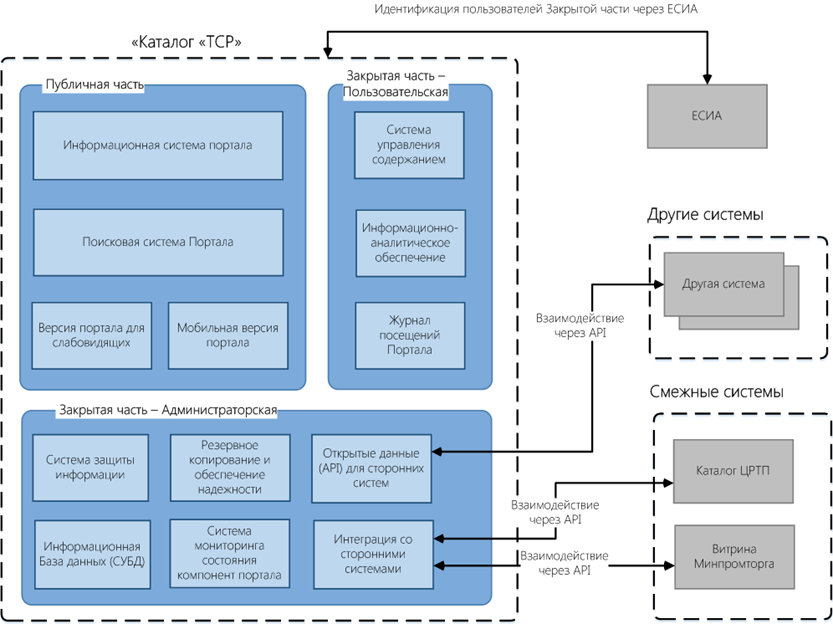 Рисунок 2. Структурная схема Каталога ТСРТаблица 2. Структурная схема Каталога ТСРТребования к защите информации от несанкционированного доступаДля обеспечения информационной безопасности в Каталоге должны выполняться:аутентификация и авторизация пользователей с использованием ЕСИА;регистрация действий и противодействий попыткам несанкционированного доступа;контроль целостности;разграничение прав доступа пользователей на выполнение определенных действий в Каталоге:просмотр информации;редактирование, добавление и удаление информации;редактирование прав доступа к информации.Вход в создаваемые в рамках настоящих работ подсистемы должен быть регламентированным, с использованием средств удаленного доступа, обеспечивающий гарантированную идентификацию пользователя.При выполнении работ Подрядчик должен обеспечить выполнение требований действующего законодательства и внутренних документов Заказчика по защите информации, в том числе обеспечении безопасности персональных данных, а именно:Подрядчик должен незамедлительно информировать Заказчика о возникновении угроз и фактах сбоя и(или) нарушения в работе Каталога, возникновению угроз и фактах утечки информации, а также о нарушениях требований о защите информации, которые могут привести к нарушению функционирования Каталога и/или нарушению сроков и качества выполнения работ;Подрядчик должен незамедлительно принять меры по устранению нарушений требований о защите информации, которые могут привести к утечкам информации и/или нарушению функционирования Каталога и/или нарушению сроков и качества выполнения работ;Подрядчик должен обеспечивать контроль и учет действий своих работников (работников соисполнителей, привлекаемых к выполнению работ), имеющих возможность изменения конфигурации программно-технических средств и средств защиты информации Каталога.В основе информационной безопасности Системы должен лежать комплекс организационных, технических и программных решений по информационной безопасности. Комплекс решений по информационной безопасности должен быть реализован на следующих уровнях:организационно-административном;программно-техническом.Для обеспечения информационной безопасности в Системе должно быть обеспечено выполнение следующих функций:аутентификация и авторизация пользователей с использованием механизмов аутентификации пользователей при доступе к Системе;разграничение доступа пользователей к функциям Системы за счет:формирования ролей прав для пользователей;возможность подписания объектов (Карточек ТСР), создаваемых в Системе, электронной подписью;фильтрации на прикладном уровне запросов к прикладным сервисам Системы;при доступе к функциям Системы на основе матрицы функциональных обязанностей и ролей пользователей и доступа к документам организаций и справочным данным;регистрация действий и противодействие попыткам несанкционированного доступа, в том числе:регистрация действий служебных процессов и пользователей;ведение журнала действий пользователей в Системе;выявление попыток несанкционированного доступа на основе анализа действий пользователей Системы;реагирование на выявленные попытки несанкционированного доступа.В Системе должно быть предусмотрено использование технологии электронной подписи для защиты и придания юридической значимости обрабатываемой и передаваемой информации и документам. (Детальные требования должны быть разработаны на этапе обследования и указаны в ЧТЗ).Общие требования к сопровождению Каталога ТСР на 2-ом и 3-ем этапах выполнения работ по расширению функциональных возможностей Каталога ТСРВ рамках оказания услуг по сопровождению Системы Исполнитель должен обеспечить поддержку специального программного обеспечения системы в работоспособном состоянии. Для поддержки работоспособности системы Исполнителем оказываются следующие услуги:регистрация заявок, поступивших по телефону или электронной почте, механизму обратной связи в системе управления проектами и задачами Исполнителя;консультирование пользователей и представителей Заказчика по работе в Системе;устранение неисправностей и восстановление работоспособности Системы после сбоев и отказов, а также устранение ошибок в программном коде;проведение регламентных и профилактических работ для обеспечения бесперебойного входа и наполнения Каталога ТСР пользователям с ролью Поставщик и Производитель;обеспечение бесперебойного функционирования Системы и возможности ее использования сотрудниками Заказчика;проведение обновлений системного программного обеспечения при выпуске новых версий для поддержания ее в актуальном состоянии.В рамках предоставления услуг по сопровождению Исполнитель обеспечивает доступность Каталога ТСР в режиме 24х7 с коэффициентом надежности не ниже 0,96 и оперативное восстановление работоспособности при сбоях в течение 6 (шести) часов. Служба сервисной поддержки Исполнителя должна работать в режиме с 9:00 до 18:00 (MSK) и обеспечивать:регистрацию инцидентов 1-го уровня приоритета по телефону и электронной почте с 9:00 до 18:00 (MSK) по рабочим дням согласно трудовому законодательству РФ (из расчета пятидневной рабочей недели с выходными субботой и воскресением);регистрацию инцидентов 2-го и 3-го уровня приоритета по телефону и электронной почте в рабочее время (период с 9:00 до 18:00 MSK) и по рабочим дням согласно трудовому законодательству РФ (из расчета пятидневной рабочей недели с выходными субботой и воскресением);проведение планово-профилактических работ по поддержанию Каталога ТСР в актуальном рабочем состоянии.Проведение планово-профилактических работ по поддержанию Системы в актуальном рабочем состоянии в рабочее время Исполнитель должен проводить с согласия Заказчика, при этом выполнение таких работ не должно нарушать работоспособность Системы. При необходимости проведения профилактических работ, связанных с нарушением работы Системы, время и срок выполнения таких работ заблаговременно согласовывается с Заказчиком.Информация о планируемых работах направляется ответственному представителю Заказчика на электронную почту не менее чем за 24 часа до начала профилактических работ. Информация о согласовании проведения профилактических работ направляется Исполнителю не позднее, чем за 6 часов до планового начала профилактических работ. Если Заказчик не направил отказ в согласовании проведения профилактических работ за 6 часов до начала работ - работы считаются согласованными. В период с 21:00 до 7:00 (MSK), а также в выходные дни профилактические работы проводятся без согласования с представителями Заказчика.В рамках оказания услуг по сопровождению Каталога ТСР Исполнитель обеспечивает регистрацию инцидентов в системе управления проектами и задачами Исполнителя.Исполнитель должен обеспечить наличие и предоставить Заказчику информацию по следующим средствам коммуникации в рамках оказания услуг по сопровождению Каталога ТСР:номер телефона службы сервисной поддержки;адрес электронной почты службы сервисной поддержки.Заявки должны обрабатываться в рабочие дни с 09:00 до 18:00 (MSK), в порядке их поступления, за исключением случаев обнаружения неисправностей, которые должны обрабатываться в порядке, установленном приоритетом.В рамках оказания услуг по сопровождению доработанного ПО Исполнитель должен устранять выявленные неисправности, появившиеся в рамках оказания услуг по сопровождению программного обеспечения системы, при этом в зону ответственности Исполнителя не входит устранение неисправностей, выявленных на стороне Заказчика и на стороне третьих лиц (аппаратного обеспечения, провайдера связи, поставщика электропитания и т.д.).Для обеспечения устранения неисправности доработанного ПО Каталога ТСР должна быть проведена классификация инцидентов в соответствии с тремя приоритетами по степени срочности их устранения, которое должно быть реализовано в приведенные ниже сроки:Приоритет 1-го уровня: авария - полная неработоспособность доработанного ПО Системы, приводящая к прерыванию возможности для пользователей проведения работ в Системе, продолжительностью более 20 минут.Приоритет 2-го уровня: предаварийное состояние - периодически возникающие паузы в нормальной работоспособности доработанного ПО Системы продолжительностью не более 15 минут, возникающие с периодичностью не более 1 раза в 3 часа, приводящие к невозможности проводить работы в Системе для пользователей.Приоритет 3-го уровня: консультационные запросы от пользователей по работе с подсистемами ИС Каталога ТСР, а также любые возникающие инциденты, не приводящие к прерыванию работы в системе для пользователей Системы.Продолжительность устранения неисправности, а также периодичность информирования Исполнителем Заказчика о ходе устранения неисправности, представлены в Таблица 3.Таблица 3 - Продолжительность устранения неисправностиИсполнитель оказывает консультационные услуги для пользователей Системы. Консультации проводятся Исполнителем удаленно, по телефону и электронной почте. Список предлагаемых Исполнителем консультаций включает в себя:наполнение Каталога ТСР;публикация ценовых предложений;использование, настройка и возможности Системы;предварительная диагностика и локализация возникшего инцидента;другие вопросы, связанные с работой Системы.При невозможности решить проблему с помощью консультации специалист Исполнителя, проводивший консультации, должен передать заявку на следующий уровень поддержки и контролировать дальнейшее выполнение данной заявки.Консультирование пользователей по телефону проводится в рабочее время (период с 9:00 до 18:00 MSK) по рабочим дням согласно трудовому законодательству РФ (из расчета пятидневной рабочей недели с выходными субботой и воскресением):Пользователь сообщает специалисту Исполнителя контактную информацию и краткое изложение сути запроса, при необходимости подробную информацию о внешних проявлениях проблемы, действиях, предпринятых пользователем. Пользователь обязан сообщить любую дополнительную информацию, запрошенную Исполнителем по существу вопроса.В ответ специалист Исполнителя регистрирует вопрос в информационной системе Исполнителя и оказывает консультацию, в случае, если специалист Исполнителя не может на момент поступления вопроса Пользователя оказать ему консультацию, он сообщает Пользователю предполагаемую дату и время предоставления ответа, а также способ предоставления ответа (телефон, электронная почта).Консультирование Пользователей по электронной почте проводится в рабочее время (период с 9:00 до 18:00 MSK) по рабочим дням согласно трудовому законодательству РФ (из расчета пятидневной рабочей недели с выходными субботой и воскресением):Пользователь отправляет письмо содержащее запрос на электронный адрес службы сервисной поддержки. В теме письма Пользователь указывает «Каталог ТСР», в теле письма указывает ФИО, наименование организации, контактный номер телефона, E-mail и краткое изложение сути запроса, с указанием информации о внешних проявлениях проблемы, действиях, предпринятых Пользователем.В ответ специалист Исполнителя оказывает консультацию одним из возможных способов (телефон, электронная почта). В случае если специалист Исполнителя не может на момент поступления запроса пользователя оказать ему консультацию, он регистрирует вопрос в информационной системе Исполнителя и сообщает Пользователю предполагаемую дату и время предоставления ответа, а также способ предоставления ответа (телефон, электронная почта).Оказание услуг должно выполняться Исполнителем во взаимодействии с выделенным Заказчиком ответственным исполнителем.У Исполнителя должны иметься все лицензии и права необходимые для реализации обязательств по контракту (при необходимости).Требования к отображения системы на различных устройствахКаталог ТСР должен обеспечивать гибкое масштабирование для всех типов устройств: ноутбуков, планшетов, смартфонов включая не только оптимальное изменение пропорций, но и учитывая особенности различных моделей управления интерфейсом.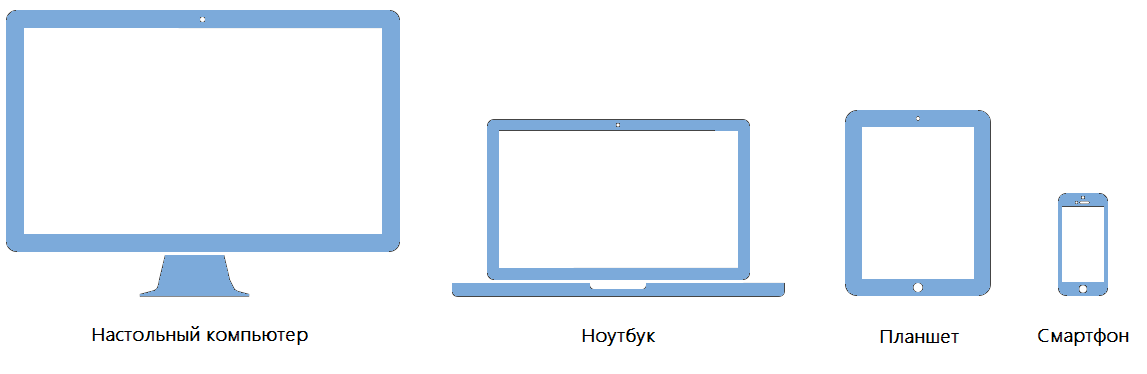 Рисунок 3. Отображение Каталога ТСР на различных устройствахПеречень функций, реализуемых в Каталоге ТСРТаблица 4. Перечень функций Каталога ТСРТребования к функциям, реализуемым ПУБЛИЧНАЯ ЧАСТЬ КАТАЛОГА ТСР  Информационная система Каталога ТСР Просмотр Каталога ТСР \ Списка ТСРДолжна быть реализована возможность просмотра иерархической структуры каталога ТСР (группировок ТСР, списка ТСР).Должна быть реализована возможность просмотра иерархической структуры каталога ТСР в разрезе Производителей \ Поставщиков ТСР. Просмотр карточки ТСРДолжна быть реализована возможность просмотра карточки ТСР (с детальной информацией о ТСР).Из карточки ТСР должна быть возможность перехода на сайт поставщика ТСР (должно открываться отдельное окно браузера).Должна быть реализована возможность печати Карточки ТСР. Динамическая фильтрация списка ТСРВ Каталоге ТСР должна быть реализована возможность динамической фильтрации списка ТСР по заданным характеристикам, ценам, поставщикам.Должна быть реализована дополнительная фильтрация по Региону пользователя:Автоматическое определение местоположения пользователя;Возможность ручного задания местоположения пользователя;Отображение ближайших точек продаж ТСР на карте в зависимости от местоположения пользователя.Должна быть дополнительная фильтрация по маркировке ТСР:Поиск ТСР по маркировке. Просмотр классификаторов и поиск ТСР на их основеДолжна быть реализована возможность просмотра иерархической структуры следующих классификаторов:ОКПД 2 — Общероссийский классификатор продукции по видам экономической деятельности;Приказ от 13 февраля 2018 г. № 86н об утверждении классификации технических средств реабилитации (изделий) в рамках федерального перечня реабилитационных мероприятий, технических средств реабилитации и услуг, предоставляемых инвалиду, утвержденного распоряжением правительства российской федерации от 30 декабря 2005 г. № 2347-р — Классификатор технических средств реабилитации (изделий);ГОСТ Р ИСО 9999-2019 «Вспомогательные средства для людей с ограничениями жизнедеятельности. Классификация и терминология» — Классификатор вспомогательных средств, для людей с ограничениями жизнедеятельности.Должна быть реализована возможность поиска элементов классификаторов по коду и наименованию.Должна быть реализована возможность поиска ТСР (в каталоге) в соответствии с выбранным элементом классификатора. Выбор избранных ТСРДолжна быть реализована возможность добавления ТСР к списку избранных ТСР.Должна быть реализована возможность просмотра списка избранных ТСР (с возможность переноса ТСР в список сравниваемых ТСР \ удаления ТСР из списка). Сравнение ТСРДолжна быть реализована возможность добавления ТСР к списку сравниваемых ТСР.Должна быть реализована возможность просмотра списка сравниваемых ТСР (с возможность переноса ТСР в список избранных ТСР \ удаления ТСР из списка). Расчет компенсации за самостоятельно приобретенные ТСР / Отображение номинала электронного сертификатаДолжно быть реализовано наличие калькулятора, с помощью которого гражданин РФ может рассчитать компенсацию за самостоятельно приобретенные ТСР.Должна быть реализована возможность отображения номинала электронного сертификата.  (Детальные требования должны быть разработаны на этапе обследования и указаны в ЧТЗ).  Поисковая система Каталога ТСР (относится к публичной и закрытой части Системы) Ввод поискового запросаФорма поиска должна быть доступна на всех публичных и закрытых страницах Каталога ТСР. Должен быть реализован расширенный поиск по различным параметрам.  Должна быть реализована возможность раздельного поиска информации по разным разделам Каталога ТСР.  Ввод поискового запроса в форму для поиска сопровождать выводом подсказок (в каком случае использовать Расширенный поиск и т. д.).Поиск на основании запросаПоиск должен осуществляться по всем текстовым материалам Каталога ТСР. Каталог ТСР должен обеспечивать полнотекстовый поиск (посредством поисковых запросов на естественном языке и с учетом морфологии слов).Получение результата поискаРезультаты поиска должны выводиться на текущей странице в общем визуальном оформлении Каталога ТСР. Результаты поиска должны выводиться с учетом уровня релевантности.Также должны быть предложены список аналогов и список рекомендаций (похожие по характеристикам ТСР \ Эквивалентные ТСР в соответствии с ГОСТ-ом).Должна быть реализована возможность сортировки результатов поиска по различным параметрам.Должна быть реализована возможность сохранения результатов поиска в формате PDF – файла.  Версия для слабовидящих4.2.3.1 Версия для слабовидящихКаталог ТСР должен предоставлять специальную версию для слабовидящих. У пользователей не должно возникать сложностей с переходом от обычной версии к версии для слабовидящих и обратно. Версия для слабовидящих должна быть выполнена в соответствии с ГОСТ Р 52871-2017 «Дисплеи для слабовидящих. Требования и характеристики» и ГОСТ Р 52872-2019 «Интернет-ресурсы и другая информация, представленная в электронно-цифровой форме. Приложения для стационарных и мобильных устройств, иные пользовательские интерфейсы. Требования доступности для людей с инвалидностью и других лиц с ограничениями жизнедеятельности».Должна быть реализована возможность увеличения размера шрифта и выбора различных цветовых схем. Все элементы визуального оформления должны быть отключены в версии для слабовидящих.  Мобильная версия4.2.4.1. Мобильная версияВ Каталоге ТСР должна быть реализована специальная версия, адаптированная для просмотра на мобильных устройствах, в том числе на планшетных компьютерах. Должна быть реализована возможность автоматического определения устройства пользователя и открываться адаптированная под него версия Каталога ТСР. Пользователям дополнительно должна быть предоставлена возможность ручного переключения между обычной и мобильной версией Каталога ТСР.   Автоматически определять ширину экрана пользовательского устройства и оптимизировать интерфейс под данную ширину.  Количество графических элементов делать минимальным, но достаточным для выполнения основных информационных функций.ЗАКРЫТАЯ ЧАСТЬ КАТАЛОГА ТСР  Система управления содержимым4.2.5.1 Ведение НСИВ Каталоге ТСР должна быть реализована возможность получения и синхронизации НСИ (через интеграцию с ФГИС ЕИИС «Соцстрах»):Классификаторов:ОКПД 2 — Общероссийский классификатор продукции по видам экономической деятельности;Приказ от 13 февраля 2018 г. № 86н об утверждении классификации технических средств реабилитации (изделий) в рамках федерального перечня реабилитационных мероприятий, технических средств реабилитации и услуг, предоставляемых инвалиду, утвержденного распоряжением правительства российской федерации от 30 декабря 2005 г. № 2347-р — Классификатор технических средств реабилитации (изделий);ГОСТ Р ИСО 9999-2019 «Вспомогательные средства для людей с ограничениями жизнедеятельности. Классификация и терминология» — Классификатор вспомогательных средств, для людей с ограничениями жизнедеятельности.4.2.5.2 Ведение структуры Каталога ТСРКаталог ТСР должен обеспечивать:создание/редактирование проекта подкатегории в иерархической структуре Каталога ТСР;запрос на публикацию проекта подкатегории;публикацию проекта подкатегории;запрос на снятие подкатегории с публикации;снятие подкатегории с публикации;удаление подкатегории (перевод в архив);восстановление подкатегории из архива.4.2.5.3. Ведение шаблонов ТСРВ Каталоге ТСР должна быть реализована возможность формирования и размещения в Системе Шаблонов для формирования Карточек ТСР содержащих информацию о характеристиках, комплектующих, запчастях и услугах, оказываемых в рамках предоставления ТСР.В Каталоге ТСР должна быть реализована возможность размещения в Системе графических миниатюр для каждого Шаблона, отображающих условное изображение ТСР (в том числе в 3D).Для каждого шаблона ТСР должно быть реализовано: Указания диапазона для характеристик ТСР, с указанием строгого или нестрогого ограничения верхнего или нижнего значений диапазона;Ведения зависимых характеристик в карточках ТСР (зависимость значений 2-ой характеристики, от выбранных значений 1-ой характеристики и т. д.); В Каталоге ТСР должен быть реализован форматно-логический контроль на вводимые значения при создании и редактировании шаблонов ТСР.В Карточке шаблона обеспечить разделение характеристик: на технические (вытекающие из требований стандартов); на характеристики, определяющие реабилитационные свойства ТСР;на характеристики, определяющие потребительские свойства ТСР (цвет, материал и т. д.).Оператор шаблонов должен выполнять функции рассмотрения, публикации и поддержки в актуальном состоянии Шаблонов ТСР.Добавить возможность привязки одного Шаблона ТСР к нескольким категориям одной классификационной основы (к нескольким группам \ подгруппам ТСР) и это правило должно работать для каждой, размещенной в Каталоге ТСР, классификационной основы.4.2.5.4. Ведение наборов ТСРВ Шаблоне ТСР реализовать возможность указания пользователем ссылки на другой Шаблон ТСР, который включает первый, соответственно у Шаблона ТСР, включающего ссылки на несколько других Шаблонов ТСР должна быть возможность просмотра из каких ТСР оно состоит. Данная привязка должна отображаться и в Карточках ТСР, созданных на основании такого шаблона.4.2.5.5. Ведение карточек ТСРВ Каталоге ТСР должна быть реализована возможность создания карточек ТСР на основе шаблонов ТСР (см. выше Ведение шаблонов ТСР).Для Операторов ТСР реализовать «мастер» по формированию и размещению в Каталоге ТСР информации о ТСР. «Мастер» должен содержать подсказки и рекомендации, позволяющие оператору, пошагово, создавать новые карточки ТСР.В Каталоге ТСР должен быть реализован форматно-логический контроль на вводимые значения при создании и редактировании карточек ТСР.Оператор ТСР должен выполнять функции рассмотрения, публикации ТСР, ценовых предложений, поступающих от производителей и поставщиков, зарегистрированных в Системе с соответствующими ролями. Информировать поставщиков о необходимости актуализации ценовых предложения и осуществлять информационное взаимодействие с ними.При создании Карточки ТСР должна быть реализована возможность проверки на дублирование Карточки ТСР (опубликованной).Реализовать возможность создания копии Карточки ТСР (как черновика).В Карточке ТСР реализовать возможность: Размещения ссылки на интернет-ресурс, на котором это ТСР можно приобрести;Указания принадлежности к ГОСТ и комментария;Размещения информации о маркировке ТСР.4.2.5.6. Ведение ценовых предложений поставщиков ТСРВ Каталоге ТСР должна быть реализована возможность:Формирования Оператором запроса Поставщику ТСР на актуализацию ценового предложения для ТСР;Получения и рассмотрения ценовых предложений от Поставщика ТСР.В Каталоге ТСР должна быть реализована возможность публикации и снятие с публикации ценовых предложений от Поставщиков ТСР.4.2.5.7. Автоматизированное добавление информации о новых ТСР и ценовых офертахВ Каталоге ТСР должно быть реализовано автоматизированное добавление информации о новых ТСР и ценовых офертах.(Детальные требования к функции должны быть разработаны на этапе обследования и указаны в ЧТЗ).4.2.5.8. Размещение информации Поставщиком ТСРВ Каталоге ТСР должна быть реализована возможность ввода ценовых предложений Поставщиком ТСР:Формирование запроса Оператору на публикацию ценового предложения для своих ТСР;Формирование запроса Оператору на снятие с публикации информации о ценовом предложении для своих ТСР;Получение ответов от Оператора ТСР.В Каталоге ТСР должен быть реализован форматно-логический контроль на вводимые значения при создании запросов на публикацию \ снятие с публикации ценовых предложений для своих ТСР.Для Поставщика реализовать возможность демонстрировать или не демонстрировать ценовые предложения для не зарегистрированных пользователей.Реализовать возможность указания лицензий, сертификатов для Поставщика с установкой сроков их действия.4.2.6.1. Ведение статичных страницВ Каталоге ТСР должна быть реализована возможность управления содержимым статичных страниц «О Фонде», «Новости», «Контакты», «Обратная связь».  Информационно-аналитическое обеспечение4.2.7.1. Предоставление информационно-аналитических отчетовКаталог ТСР должен предоставлять информационно-аналитические отчеты на базе информационной базы каталога ТСР.(Перечень и формат отчетов должен быть определен на этапе обследования и указан в ЧТЗ).  Журнал посещений Каталога ТСР4.2.7.2. Ведение журнала посещений Каталога ТСРВ Каталоге ТСР должна быть реализована возможность сбора статистики, характеризующей посетителей Системы.На всех страницах Системы должен быть установлен счетчик посещений. В частности, должны собираться следующие параметры:  посещаемость:число уникальных посетителей; число просмотров страниц; характеристики аудитории:  географические;   аппаратно-технические (браузер, операционная система, разрешение экрана);  параметры, характеризующие поведение аудитории в Системе:  время нахождения в Системе;   число страниц, просмотренных за одно посещение;   пути перемещений пользователя по структуре Системы;  источники трафика:  сайты-источники;   поисковые запросы. Статистика Системы должна быть доступна только сотрудникам ФСС.(Перечень метрик Системы должен быть разработан на этапе обследования и указан в ЧТЗ).АДМИНИСТРАТОРСКАЯ ЧАСТЬ КАТАЛОГА ТСР  Система защиты информации и разграничения прав доступа4.2.8.1. Разграничение прав доступМеханизм аутентификации пользователейКаталог ТСР должен обеспечивать следующие механизмы аутентификации:Для поставщиков ТСР:Аутентификация пользователей через ЕСИА.Для внутренних пользователей Каталога ТСР:Аутентификация пользователей через ЕСИА;Сквозная аутентификация через аутентификацию в ОС Microsoft Windows пользовательских компьютеров продуктивного ландшафта Заказчика (Внутренние пользователи должны попадать в ЛК закрытой части Каталога ТСР проходя аутентификацию через Active Directory).Механизм ведения ролей и предоставления прав доступа для пользователейКаталог ТСР должен предоставлять: Механизм ведения ролей и предоставления прав доступа пользователям Active Directory к функционалу Каталога ТСР:Функционал синхронизации пользовательской информации с Active Directory;Функционал ведения ролей и прав доступа:Пользователи (Active Directory);Группы пользователей;Роли Системы;Права доступа к функционалу Системы.Механизм ведения ролей и предоставления прав доступа пользователям ЕСИА к функционалу Системы:Функционал синхронизации пользовательской информации с ЕСИА;Функционал ведения ролей и прав доступа:Пользователи (ЕСИА);Группы пользователей;Роли Системы;Права доступа к функционалу Системы.Для реализации указанных выше механизмов необходимо разработать модуль-коннектор для взаимодействия с ЕСИА. (Ролевая модель для Системы должна быть разработана на этапе обследования и указана в ЧТЗ).4.2.8.2. Ведение журналов аудитаНе допускается прямая работа с базой данных – это должно обеспечиваться соответствующей прослойкой API системы управления Каталогом ТСР либо используемого фреймворка. Все события, связанные с созданием и изменением контента, регистрацией пользователей и изменением их данных в системе управления Каталогом ТСР, работой на серверном уровне, должны журналироваться. Отчет о критичных событиях должен быть доступен администраторам Каталога ТСР на уровне системы управления Каталогом ТСР. Журналирование изменений должно включать сведения о пользователе, внесшем изменения, в том числе его IP-адрес. Должен проводиться анализ действий пользователей Каталога ТСР, для выявление попыток несанкционированного доступа:На основании регистрируемых в журнале аудита попыток регистрации \ доступа к операциям в ПО;Редактирование записей журналов не допускается. Доступ к журналам должен быть только у администраторов. Автоматически рассылать уведомления администраторам Портала о подозрительных событиях и действиях пользователей (многократный отказ в доступе на узле и т. д.).    Резервное копирование и обеспечение надежности Каталог ТСР4.2.9.1. Резервное копирование и обеспечение надежностиКаталог ТСР должен выдерживать пиковые нагрузки в четырехкратном размере от средней месячной посещаемости. Каталог ТСР должен сохранять работоспособность при некорректных действиях пользователя.В случае возникновения сбоя или непредвиденной перезагрузки программного и технического обеспечения сервера автоматически рассылать уведомления администраторам Портала.    Интеграция со сторонними системами4.2.10.1. Интеграция с Витриной РИ (Минпромторг)Каталог ТСР должен обеспечивать интеграцию с Витриной РИ для синхронизации информации в Каталоге ТСР между двумя ведомствами.(Перечень и формат интеграционных механизмов портала должен быть разработан на этапе обследования и указан в ЧТЗ).4.2.10.2. ИС Федерального КазначействаПортал должен обеспечивать поиск товарных позиций по уникальному номеру электронного сертификата, сгенерированного в ИС Федерального Казначейства.(Перечень и формат интеграционных механизмов Каталога ТСР должен быть разработан на этапе обследования и указан в ЧТЗ).  Открытые данные (API) для сторонних систем4.2.10.3. Предоставление API для сторонних системПортал должен предоставлять API для обеспечения:Интеграции с Витриной РИ для синхронизации информации о каталоге ТСР между двумя ведомствами.(Перечень и формат веб-сервисов API Каталог ТСР должен быть разработан на этапе обследования и указан в ЧТЗ).4.2.10.4. Интеграция с КАС АХД и АРМ ТСРКаталог ТСР должен обеспечивать интеграцию с внутренними подсистемами Фонда КАС АХД, АРМ ТСР для реализации алгоритма расчета стоимости компенсации за самостоятельно приобретенные ТСР, синхронизации справочников НСИ производителей моделей ТСР.(Перечень и формат интеграционных механизмов Каталога ТСР должен быть разработан на этапе обследования и указан в ЧТЗ)Состав и содержание работ (услуг) Состав и содержание работ (услуг) по расширению функциональных возможностей Каталога ТСРПорядок контроля и приемки СистемыСистема должна быть передана в виде установленного и настроенного функционирующего доработанного ПО в сроки, предусмотренные контрактом. Приемка Системы должна осуществляться комиссией в составе уполномоченных представителей Заказчика и Исполнителя.Совместно с предъявлением Системы должна производиться сдача подготовленного Подрядчиком комплекта документации согласно раздела 5 настоящего ТЗ.Виды, состав, объем и методы испытаний СистемыВиды, состав, объем, и методы испытаний подсистемы должны быть изложены в программе и методике испытаний Системы, подготовленной в ходе реализации проекта.Общие требования к приемке работ по стадиямСдача-приёмка работ должна производиться поэтапно, в соответствии с государственным контрактом и настоящими ТЗ. Все создаваемое в рамках настоящей работы программное обеспечение (за исключением покупных) передаются Заказчику в виде готовых к использованию модулей, представляемых в электронной форме на стандартном машинном носителе (например, на компакт-диске) в 2-х экземплярах.Требования к составу и содержанию работ по подготовке объекта автоматизации к вводу Системы в действиеРаботы по внедрению и вводу доработанной Системы в эксплуатацию включают в себя развертывание доработанной Системы на программно-техническом комплексе Заказчика.Работы по развертыванию доработанной Системы на программно-техническом комплексе Заказчика должны включать:установку и настройку доработанного программного обеспечения «Каталога технических средств реабилитации на программно-аппаратном комплексе Заказчика;настройку доработанного программного обеспечения по взаимодействию с информационными системами ЕИС и ЕСИА;обновление (актуализация) справочников, получаемых из ЕИС и внутрисистемных справочников Каталога ТСР;обучение персонала с учетом специфики работы в доработанном ПО Каталога ТСР.Данные требования могут быть дополнены и уточнены на стадии обследования объекта автоматизации.Требования к документированиюСистема должна соответствовать требованиями законодательных, нормативных и методических документов Российской Федерации, в том числе в части обеспечения безопасности, целостности и подлинности передаваемой информации.Выполнение работ должно осуществляться с учетом требований действующей нормативной базы, в том числе: ГОСТ 19.201-78 Техническое задание. Требования к содержанию и оформлению;ГОСТ 34.601-90 Информационная технология. Комплекс стандартов на автоматизированные системы. Автоматизированные системы. Стадии создания;ГОСТ 34.602-89 Комплекс стандартов на автоматизированные системы. Виды комплектность и обозначение документов при создании автоматизированных систем;ГОСТ 34.603-92 Виды испытаний автоматизированных систем;ГОСТ 34.201-89 Информационная технология. Комплекс стандартов на автоматизированные системы. Виды, комплексность и обозначение документов при создании автоматизированных систем.ПользовательРольФункции роли, выполняемые в Каталоге ТСРГражданин РФ(без авторизации)Покупатель ТСРПросмотр Каталога ТСРПоиск ТСР по фильтрам (антропометрические параметры)Поиск ТСР на основании государственных классификаторовПросмотр карточек ТСР (детальная информация, цены)Сравнение ТСР \ Выбор избранных ТСРПереход на сайт поставщика ТСР (для приобретения ТСР)Гражданин РФ(без авторизации)Расчет стоимости компенсации, номинала ЭСОтображение размера компенсации за самостоятельно приобретенные ТСР в соответствии с последним закрытым ГК (посредством калькулятора), отображение номинала ЭССотрудник ФСС(с авторизацией)Оператор шаблонов ТСРУправление НСИСоздание и ведение шаблонов ТСРСотрудник ФСС(с авторизацией)Оператор ТСРРассмотрение заявок от Поставщиков на добавление их ТСР в каталогСоздание, публикация карточек ТСР (на основании шаблонов)Публикация цен на ТСР (от Поставщиков)Информационное сообщение с Поставщиком ТСРСотрудник ФСС(с авторизацией)АдминистраторНастройка работы СистемыПрава доступа для пользователейРабота с журналами аудитаЮридическое лицо(с авторизацией)Поставщик ТСРСоздание заявок на добавление своих ТСР в каталогВвод цен для своих ТСР (гарантия цены)Ввод информации о сертификатах и лицензиях (РУ, Декларация соответствия)Информационное сообщение с Оператором ТСР№Компонент Каталога ТСРОписание компонентаПубличная часть Публичная часть Публичная часть 1Информационная система Каталога ТСРПредоставляет функционал для просмотра и поиска информации в каталоге ТСР \ Выбора избранных ТСР \ Сравнения ТСР \ Расчета компенсации за ТСР купленный за свой счет \ отображение номинала ЭС.2Поисковая система Каталога ТСРОбеспечивает возможность полнотекстового, сокращенного поиска по всем материалам и разделам Каталога ТСР.3Версия для слабовидящихПредоставляет специальную версию для слабовидящих.4Мобильная версияПредоставляет специальную версию, адаптированную для просмотра на мобильных устройствах, в том числе на планшетных компьютерах.Закрытая часть - ПользовательскаяЗакрытая часть - ПользовательскаяЗакрытая часть - Пользовательская5Система управления содержимым Предоставляет функционал для оператора шаблонов ТСР:Ведение НСИ;Ведение шаблонов ТСР.Предоставляет функционал для оператора ТСР:Ведение статичных страниц (О Фонде \ Новости и т. д.);Ведение наборов ТСР.Ведение  карточек ТСР; Ведение ценовых предложений для ТСРПредоставляет функционал для Поставщика ТСР:Размещение информации Поставщиком ТСР (свои ТСР, ввод цен на ТСР, лицензии, сертификаты).6Информационно-аналитическое обеспечениеПредоставляет информационно-аналитические отчеты на базе информационной базы каталога ТСР. (Перечень и формат отчетов должен быть определен на этапе обследования и указан в ЧТЗ).7Журнал посещений Каталога ТСРОсуществляет сбор статистики, характеризующей посетителей Каталога ТСР (собирается на всех страницах Каталога ТСР, посредством установленных счетчиков посещений) В частности собираются следующие параметры:  посещаемость:число уникальных посетителей; число просмотров страниц. характеристики аудитории: географические;  аппаратно-технические (браузер, операционная система, разрешение экрана).  параметры, характеризующие поведение аудитории в Системе: время нахождения в Системе;  число страниц, просмотренных за одно посещение;  пути перемещений пользователя по структуре Системы.  источники трафика: сайты-источники;  поисковые запросы. Закрытая часть - Администраторская Закрытая часть - Администраторская Закрытая часть - Администраторская 8Система защиты информации и разграничения прав доступаОбеспечивает возможность разграничения прав доступа: Разграничение доступа пользователей к функциям Каталога ТСР за счет формирования ролей прав доступа для пользователей;Настройку работы Каталога ТСР. Обеспечивает аудит системы:Журналирование всех событий, связанных с созданием и изменением контента, регистрацией пользователей и изменением их данных в системе управления Каталогом ТСР, работой на серверном уровне; Формирование отчетов о критичных событиях в Каталоге ТСР.9Информационная База данных (СУБД)Обеспечивает хранение всех материалов Каталога ТСР.10Интеграция со сторонними системамиОбеспечивает интеграцию с Витриной Минпромторга для синхронизации информации о каталоге ТСР между двумя ведомствами (ТСР, поставщики ТСР).Обеспечивает интеграцию с ГИС МТ в части отображения маркировки кресел-колясок в каталоге ТСР.Обеспечивает интеграцию с ИС Федерального Казначейства для предварительного расчета номинала ЭС за конкретный вид ТСР(Перечень и формат интеграционных механизмов портала должен быть разработан на этапе обследования и указан в ЧТЗ).11Резервное копирование и обеспечение надежности Каталога ТСРОбеспечивает работоспособность при некорректных действиях пользователя.Обеспечивает автоматическое резервное копирование данных.12Система мониторинга состояния компонентов Каталога ТСРОбеспечивает мониторинг и отслеживание статусов разнообразных сервисов Каталога ТСР, серверов Каталога ТСР и т. д.13Открытые данные (API) для сторонних системПредоставляет API для сторонних систем (для максимально плотного взаимодействия с Каталогом ТСР)Уровень
приоритетаВремя проведения работСрок устранения1Рабочие дни с 09.00 до 18.00Не более 6 часов2Рабочие дни с 09.00 до 18.00Не более 1 рабочего дня3Рабочие дни с 09.00 до 18.00Не более 3 рабочих днейКомпонент Каталога ТСРФункцияТребования к функцииРоли в системеРоли в системеРоли в системеРоли в системеРоли в системеРоли в системеРоли в системеРоли в системеРоли в системеРоли в системеКомпонент Каталога ТСРФункцияТребования к функцииГражданин РФОператор ТСРОператор ТСРОператор шаблонов ТСРОператор шаблонов ТСРОператор шаблонов ТСРПоставщик ТСРПоставщик ТСРПоставщик ТСРАдминистраторПУБЛИЧНАЯ ЧАСТЬ КАТАЛОГА ТСРПУБЛИЧНАЯ ЧАСТЬ КАТАЛОГА ТСРПУБЛИЧНАЯ ЧАСТЬ КАТАЛОГА ТСРПУБЛИЧНАЯ ЧАСТЬ КАТАЛОГА ТСРПУБЛИЧНАЯ ЧАСТЬ КАТАЛОГА ТСРПУБЛИЧНАЯ ЧАСТЬ КАТАЛОГА ТСРПУБЛИЧНАЯ ЧАСТЬ КАТАЛОГА ТСРПУБЛИЧНАЯ ЧАСТЬ КАТАЛОГА ТСРПУБЛИЧНАЯ ЧАСТЬ КАТАЛОГА ТСРПУБЛИЧНАЯ ЧАСТЬ КАТАЛОГА ТСРПУБЛИЧНАЯ ЧАСТЬ КАТАЛОГА ТСРПУБЛИЧНАЯ ЧАСТЬ КАТАЛОГА ТСРПУБЛИЧНАЯ ЧАСТЬ КАТАЛОГА ТСРИнформационная система порталаПросмотр Каталога ТСР \ Списка ТСРСм. п. 4.2.1.1.1.  Просмотр Каталога ТСР \ Списка ТСРИнформационная система порталаПросмотр карточки ТСРСм. п.  4.2.1.2.  Просмотр карточки ТСРИнформационная система порталаДинамическая фильтрация списка ТСРСм. п.  4.2.1.3.   Динамическая фильтрация списка ТСРИнформационная система порталаПросмотр классификаторов и поиск ТСР на их основеСм. п.  4.2.1.4.   Просмотр классификаторовИнформационная система порталаВыбор избранных ТСРСм. п.  4.2.1.5.   Выбор избранных ТСРИнформационная система порталаСравнение ТСРСм. п.  4.2.1.6.   Сравнение ТСРИнформационная система порталаОтображение компенсации за самостоятельно приобретенные ТСР в соответствии с последним закрытым ГК / Номинала электронного сертификатаСм. п. 4.2.1.7.  Расчет компенсации за самостоятельно приобретенные ТСР / отображение номинала электронного сетрификатаПоисковая система Портала(относится к публичной и закрытой части портала)Ввод поискового запросаСм. п.  4.2.1.7.   Ввод поискового запросаПоисковая система Портала(относится к публичной и закрытой части портала)Поиск на основании запросаСм. п.  4.2.1.7.. Поиск на основании запросаПоисковая система Портала(относится к публичной и закрытой части портала)Получение результата поискаСм. п.  4.2.1.7.  Получение результата поискаВерсия для слабовидящихВерсия для слабовидящихСм. п. 4.2.3.1 Версия для слабовидящихМобильная версияМобильная версияСм. п. 4.2.4.1. Мобильная версияЗАКРЫТАЯ ЧАСТЬ ПОРТАЛА - ПОЛЬЗОВАТЕЛЬСКАЯЗАКРЫТАЯ ЧАСТЬ ПОРТАЛА - ПОЛЬЗОВАТЕЛЬСКАЯЗАКРЫТАЯ ЧАСТЬ ПОРТАЛА - ПОЛЬЗОВАТЕЛЬСКАЯЗАКРЫТАЯ ЧАСТЬ ПОРТАЛА - ПОЛЬЗОВАТЕЛЬСКАЯЗАКРЫТАЯ ЧАСТЬ ПОРТАЛА - ПОЛЬЗОВАТЕЛЬСКАЯЗАКРЫТАЯ ЧАСТЬ ПОРТАЛА - ПОЛЬЗОВАТЕЛЬСКАЯЗАКРЫТАЯ ЧАСТЬ ПОРТАЛА - ПОЛЬЗОВАТЕЛЬСКАЯЗАКРЫТАЯ ЧАСТЬ ПОРТАЛА - ПОЛЬЗОВАТЕЛЬСКАЯЗАКРЫТАЯ ЧАСТЬ ПОРТАЛА - ПОЛЬЗОВАТЕЛЬСКАЯЗАКРЫТАЯ ЧАСТЬ ПОРТАЛА - ПОЛЬЗОВАТЕЛЬСКАЯЗАКРЫТАЯ ЧАСТЬ ПОРТАЛА - ПОЛЬЗОВАТЕЛЬСКАЯЗАКРЫТАЯ ЧАСТЬ ПОРТАЛА - ПОЛЬЗОВАТЕЛЬСКАЯЗАКРЫТАЯ ЧАСТЬ ПОРТАЛА - ПОЛЬЗОВАТЕЛЬСКАЯСистема управления содержимым Ведение статичных страниц «О фонде» \ «Новости» \ «Контакты»См. п. 4.2.6.1. Ведение статичных страницСистема управления содержимым Ведение НСИСм. п. 4.2.5.1 Ведение НСИСистема управления содержимым Ведение структуры Каталога ТСРСм. п. 4.2.5.2 Ведение структуры Каталога ТСРСистема управления содержимым Ведение шаблонов ТСРСм. п.  4.2.5.3. Ведение шаблонов ТСРСистема управления содержимым Ведение наборов ТСРСм. п. 4.2.5.4. Ведение наборов ТСРСистема управления содержимым Ведение карточек ТСРСм. п. 4.2.5.5. Ведение карточек ТСРСистема управления содержимым Ведение ценовых предложений поставщиков ТСРСм. п. 4.2.5.6. Ведение ценовых предложений поставщиков ТСРСистема управления содержимым Автоматизированное добавление информации о новых ТСР и ценовых офертахСм. п. 4.2.5.7. Автоматизированное добавление информации о новых ТСР и ценовых офертахСистема управления содержимым Размещение информации Поставщиком ТСРСм. п. 4.2.5.8. Размещение информации Поставщиком ТСРИнформационно-аналитическое обеспечениеПредоставление информационно-аналитических отчетовСм. п. 4.2.7.1. Предоставление информационно-аналитических отчетовЖурнал посещений Каталога ТСРВедение журнала посещений Каталога ТСРСм. п. 4.2.7.2. Ведение журнала посещений Каталога ТСРЗАКРЫТАЯ ЧАТЬ КАТАЛОГА ТСР - АДМИНИСТРАТОРСКАЯЗАКРЫТАЯ ЧАТЬ КАТАЛОГА ТСР - АДМИНИСТРАТОРСКАЯЗАКРЫТАЯ ЧАТЬ КАТАЛОГА ТСР - АДМИНИСТРАТОРСКАЯЗАКРЫТАЯ ЧАТЬ КАТАЛОГА ТСР - АДМИНИСТРАТОРСКАЯЗАКРЫТАЯ ЧАТЬ КАТАЛОГА ТСР - АДМИНИСТРАТОРСКАЯЗАКРЫТАЯ ЧАТЬ КАТАЛОГА ТСР - АДМИНИСТРАТОРСКАЯЗАКРЫТАЯ ЧАТЬ КАТАЛОГА ТСР - АДМИНИСТРАТОРСКАЯЗАКРЫТАЯ ЧАТЬ КАТАЛОГА ТСР - АДМИНИСТРАТОРСКАЯЗАКРЫТАЯ ЧАТЬ КАТАЛОГА ТСР - АДМИНИСТРАТОРСКАЯЗАКРЫТАЯ ЧАТЬ КАТАЛОГА ТСР - АДМИНИСТРАТОРСКАЯЗАКРЫТАЯ ЧАТЬ КАТАЛОГА ТСР - АДМИНИСТРАТОРСКАЯЗАКРЫТАЯ ЧАТЬ КАТАЛОГА ТСР - АДМИНИСТРАТОРСКАЯЗАКРЫТАЯ ЧАТЬ КАТАЛОГА ТСР - АДМИНИСТРАТОРСКАЯСистема защиты информации и разграничения прав доступаРазграничение прав доступСм. п. 4.2.8.1. Разграничение прав доступСистема защиты информации и разграничения прав доступаВедение журналов аудитаСм. п. 4.2.8.2. Ведение журналов аудитаРезервное копирование и обеспечение надежности Каталога ТСРРезервное копирование и обеспечение надежностиСм. п. 4.2.9.1. Резервное копирование и обеспечение надежностиИнтеграция со сторонними системамиИнтеграция с витриной МинпромторгаСм. п. 4.2.10.1. Интеграция с Витриной РИ (Минпромторг)Интеграция со сторонними системамиИС Федерального КазначействаСм. п. 4.2.10.2. ИС Федерального КазначействаОткрытые данные (API) для сторонних системПредоставление API для сторонних системСм. п. 4.2.10.3. Предоставление API для сторонних системИнтеграция со сторонними системамиИнтеграция с КАС АХД и АРМ ТСРСм. п. 4.2.10.4. Интеграция с КАС АХД и АРМ ТСР№ этапаНаименование этапаНаименование работ, входящих в состав этапаДлительность этапа выполнения работ (календарных дней)Документы по результатам выполненных работ123452020 - 2021 год2020 - 2021 год2020 - 2021 год2020 - 2021 год2020 - 2021 год1Разработка частного технического задания на доработку программного обеспечения каталога технических средств реабилитации.1.1 Обследование объекта автоматизации с целью проведения детальной оценки необходимых доработок для включения информации о комплектующих, запчастях и услугах, оказываемых в рамках предоставления ТСР 60 календарных дней с даты заключения Государственного контракта1 .Документ «Отчет об обследовании объекта автоматизации с целью проведения детальной оценки необходимых доработок для включения информации о комплектующих, запчастях и услугах оказываемых в рамках предоставления ТСР 
2 Документ «Предложения по расширению структуры Каталога ТСР с целью включения информации о комплектующих, запчастях и услугах оказываемых в рамках предоставления ТСР»
3. Документ «Частное техническое задание на доработку системы»
4 Документ «Программа и методика предварительных испытаний»
1Разработка частного технического задания на доработку программного обеспечения каталога технических средств реабилитации.1.2 Разработка предложения по расширению структуры Каталога ТСР с целью включения информации о комплектующих, запчастях и услугах.60 календарных дней с даты заключения Государственного контракта1 .Документ «Отчет об обследовании объекта автоматизации с целью проведения детальной оценки необходимых доработок для включения информации о комплектующих, запчастях и услугах оказываемых в рамках предоставления ТСР 
2 Документ «Предложения по расширению структуры Каталога ТСР с целью включения информации о комплектующих, запчастях и услугах оказываемых в рамках предоставления ТСР»
3. Документ «Частное техническое задание на доработку системы»
4 Документ «Программа и методика предварительных испытаний»
1Разработка частного технического задания на доработку программного обеспечения каталога технических средств реабилитации.1.3 Разработка документа «Частное техническое задание на доработку системы»60 календарных дней с даты заключения Государственного контракта1 .Документ «Отчет об обследовании объекта автоматизации с целью проведения детальной оценки необходимых доработок для включения информации о комплектующих, запчастях и услугах оказываемых в рамках предоставления ТСР 
2 Документ «Предложения по расширению структуры Каталога ТСР с целью включения информации о комплектующих, запчастях и услугах оказываемых в рамках предоставления ТСР»
3. Документ «Частное техническое задание на доработку системы»
4 Документ «Программа и методика предварительных испытаний»
1Разработка частного технического задания на доработку программного обеспечения каталога технических средств реабилитации.1.4 Разработка документа «Программа и методика предварительных испытаний»60 календарных дней с даты заключения Государственного контракта1 .Документ «Отчет об обследовании объекта автоматизации с целью проведения детальной оценки необходимых доработок для включения информации о комплектующих, запчастях и услугах оказываемых в рамках предоставления ТСР 
2 Документ «Предложения по расширению структуры Каталога ТСР с целью включения информации о комплектующих, запчастях и услугах оказываемых в рамках предоставления ТСР»
3. Документ «Частное техническое задание на доработку системы»
4 Документ «Программа и методика предварительных испытаний»
2Доработка ПО и наполнение Каталога ТСР Шаблонами, включающими информацию о комплектующих, запчастях и о услугах, оказываемых в рамках предоставления ТСР в виде обеспечения по обязательному социальному страхованию от несчастных случаев на производстве и профессиональных заболеванийДоработка программного обеспечения Системы200 календарных дней с даты завершения этапа 11. Документ «Протокол предварительных испытаний» 2. Документ «Акт предварительных испытаний»
3. Документ «Отчет о подготовке Системы к проведению предварительных испытаний» включающий описание включенной в состав Каталога ТСР структуры, перечень сформированных и внесенных в Каталог ТСР Шаблонов, в том числе и на первом этапе
4. Документ «Руководство неавторизованного пользователя»
5. Документ «Руководство Оператора шаблонов»
6. Документ «Руководство Оператора ТСР»
7. Документ «Руководство Поставщика/Производителя/Заказчика»
8. Документ «Руководство Администратора»
9. Документ «Отчет о проведенном обучении персонала»
10. Документ «Инструкция по развертыванию программного обеспечения»
11. Документ «Программа и методика опытной эксплуатации»2Доработка ПО и наполнение Каталога ТСР Шаблонами, включающими информацию о комплектующих, запчастях и о услугах, оказываемых в рамках предоставления ТСР в виде обеспечения по обязательному социальному страхованию от несчастных случаев на производстве и профессиональных заболеваний2.2 Развертывание доработанного программного обеспечения Системы в тестовой среде200 календарных дней с даты завершения этапа 11. Документ «Протокол предварительных испытаний» 2. Документ «Акт предварительных испытаний»
3. Документ «Отчет о подготовке Системы к проведению предварительных испытаний» включающий описание включенной в состав Каталога ТСР структуры, перечень сформированных и внесенных в Каталог ТСР Шаблонов, в том числе и на первом этапе
4. Документ «Руководство неавторизованного пользователя»
5. Документ «Руководство Оператора шаблонов»
6. Документ «Руководство Оператора ТСР»
7. Документ «Руководство Поставщика/Производителя/Заказчика»
8. Документ «Руководство Администратора»
9. Документ «Отчет о проведенном обучении персонала»
10. Документ «Инструкция по развертыванию программного обеспечения»
11. Документ «Программа и методика опытной эксплуатации»2Доработка ПО и наполнение Каталога ТСР Шаблонами, включающими информацию о комплектующих, запчастях и о услугах, оказываемых в рамках предоставления ТСР в виде обеспечения по обязательному социальному страхованию от несчастных случаев на производстве и профессиональных заболеваний2.3 Разработка рабочей документации200 календарных дней с даты завершения этапа 11. Документ «Протокол предварительных испытаний» 2. Документ «Акт предварительных испытаний»
3. Документ «Отчет о подготовке Системы к проведению предварительных испытаний» включающий описание включенной в состав Каталога ТСР структуры, перечень сформированных и внесенных в Каталог ТСР Шаблонов, в том числе и на первом этапе
4. Документ «Руководство неавторизованного пользователя»
5. Документ «Руководство Оператора шаблонов»
6. Документ «Руководство Оператора ТСР»
7. Документ «Руководство Поставщика/Производителя/Заказчика»
8. Документ «Руководство Администратора»
9. Документ «Отчет о проведенном обучении персонала»
10. Документ «Инструкция по развертыванию программного обеспечения»
11. Документ «Программа и методика опытной эксплуатации»2Доработка ПО и наполнение Каталога ТСР Шаблонами, включающими информацию о комплектующих, запчастях и о услугах, оказываемых в рамках предоставления ТСР в виде обеспечения по обязательному социальному страхованию от несчастных случаев на производстве и профессиональных заболеваний2.4 Проведение предварительных испытаний доработанного программного обеспечения200 календарных дней с даты завершения этапа 11. Документ «Протокол предварительных испытаний» 2. Документ «Акт предварительных испытаний»
3. Документ «Отчет о подготовке Системы к проведению предварительных испытаний» включающий описание включенной в состав Каталога ТСР структуры, перечень сформированных и внесенных в Каталог ТСР Шаблонов, в том числе и на первом этапе
4. Документ «Руководство неавторизованного пользователя»
5. Документ «Руководство Оператора шаблонов»
6. Документ «Руководство Оператора ТСР»
7. Документ «Руководство Поставщика/Производителя/Заказчика»
8. Документ «Руководство Администратора»
9. Документ «Отчет о проведенном обучении персонала»
10. Документ «Инструкция по развертыванию программного обеспечения»
11. Документ «Программа и методика опытной эксплуатации»2Доработка ПО и наполнение Каталога ТСР Шаблонами, включающими информацию о комплектующих, запчастях и о услугах, оказываемых в рамках предоставления ТСР в виде обеспечения по обязательному социальному страхованию от несчастных случаев на производстве и профессиональных заболеваний2.5 Подготовка пользователей Системы к проведению опытной эксплуатации - обучение пользователей с учетом ролей в Каталоге ТСР200 календарных дней с даты завершения этапа 11. Документ «Протокол предварительных испытаний» 2. Документ «Акт предварительных испытаний»
3. Документ «Отчет о подготовке Системы к проведению предварительных испытаний» включающий описание включенной в состав Каталога ТСР структуры, перечень сформированных и внесенных в Каталог ТСР Шаблонов, в том числе и на первом этапе
4. Документ «Руководство неавторизованного пользователя»
5. Документ «Руководство Оператора шаблонов»
6. Документ «Руководство Оператора ТСР»
7. Документ «Руководство Поставщика/Производителя/Заказчика»
8. Документ «Руководство Администратора»
9. Документ «Отчет о проведенном обучении персонала»
10. Документ «Инструкция по развертыванию программного обеспечения»
11. Документ «Программа и методика опытной эксплуатации»3Опытная эксплуатация и проведение приемочных испытаний3.1 Проведение опытной эксплуатацииС даты завершения этапа 2, но не позднее 21 декабря 2021 года1. Документ «Журнал опытной эксплуатации» включающий замечания и предложения пользователей2. Документ «Акт о завершении опытной эксплуатации»
3. Документ «Программа и методика приемочных испытаний»
4. Дистрибутив программного обеспечения и исходный код ПО на CD/DVD дисках
5. Документ «Описание программного обеспечения»
6. Доработанный документ «Руководство неавторизованного пользователя»
7. Доработанный документ «Руководство Оператора шаблонов»
8. Доработанный документ «Руководство Оператора ТСР»
9. Доработанный документ «Руководство Поставщика/Производителя/Заказчика»
10. Доработанный документ «Руководство Администратора»
11. Документ «Протокол приемочных испытаний»
12. Документ «Акт приемочных испытаний»3Опытная эксплуатация и проведение приемочных испытаний3.2 Доработка программного обеспечения Каталога ТСР по результатам опытной эксплуатацииС даты завершения этапа 2, но не позднее 21 декабря 2021 года1. Документ «Журнал опытной эксплуатации» включающий замечания и предложения пользователей2. Документ «Акт о завершении опытной эксплуатации»
3. Документ «Программа и методика приемочных испытаний»
4. Дистрибутив программного обеспечения и исходный код ПО на CD/DVD дисках
5. Документ «Описание программного обеспечения»
6. Доработанный документ «Руководство неавторизованного пользователя»
7. Доработанный документ «Руководство Оператора шаблонов»
8. Доработанный документ «Руководство Оператора ТСР»
9. Доработанный документ «Руководство Поставщика/Производителя/Заказчика»
10. Доработанный документ «Руководство Администратора»
11. Документ «Протокол приемочных испытаний»
12. Документ «Акт приемочных испытаний»3Опытная эксплуатация и проведение приемочных испытаний3.3 Доработка рабочей документацииС даты завершения этапа 2, но не позднее 21 декабря 2021 года1. Документ «Журнал опытной эксплуатации» включающий замечания и предложения пользователей2. Документ «Акт о завершении опытной эксплуатации»
3. Документ «Программа и методика приемочных испытаний»
4. Дистрибутив программного обеспечения и исходный код ПО на CD/DVD дисках
5. Документ «Описание программного обеспечения»
6. Доработанный документ «Руководство неавторизованного пользователя»
7. Доработанный документ «Руководство Оператора шаблонов»
8. Доработанный документ «Руководство Оператора ТСР»
9. Доработанный документ «Руководство Поставщика/Производителя/Заказчика»
10. Доработанный документ «Руководство Администратора»
11. Документ «Протокол приемочных испытаний»
12. Документ «Акт приемочных испытаний»3Опытная эксплуатация и проведение приемочных испытаний3.4 Развертывание доработанного программного обеспечения Системы в продуктивном контуреС даты завершения этапа 2, но не позднее 21 декабря 2021 года1. Документ «Журнал опытной эксплуатации» включающий замечания и предложения пользователей2. Документ «Акт о завершении опытной эксплуатации»
3. Документ «Программа и методика приемочных испытаний»
4. Дистрибутив программного обеспечения и исходный код ПО на CD/DVD дисках
5. Документ «Описание программного обеспечения»
6. Доработанный документ «Руководство неавторизованного пользователя»
7. Доработанный документ «Руководство Оператора шаблонов»
8. Доработанный документ «Руководство Оператора ТСР»
9. Доработанный документ «Руководство Поставщика/Производителя/Заказчика»
10. Доработанный документ «Руководство Администратора»
11. Документ «Протокол приемочных испытаний»
12. Документ «Акт приемочных испытаний»3Опытная эксплуатация и проведение приемочных испытаний3.5 Проведение приемочных испытанийС даты завершения этапа 2, но не позднее 21 декабря 2021 года1. Документ «Журнал опытной эксплуатации» включающий замечания и предложения пользователей2. Документ «Акт о завершении опытной эксплуатации»
3. Документ «Программа и методика приемочных испытаний»
4. Дистрибутив программного обеспечения и исходный код ПО на CD/DVD дисках
5. Документ «Описание программного обеспечения»
6. Доработанный документ «Руководство неавторизованного пользователя»
7. Доработанный документ «Руководство Оператора шаблонов»
8. Доработанный документ «Руководство Оператора ТСР»
9. Доработанный документ «Руководство Поставщика/Производителя/Заказчика»
10. Доработанный документ «Руководство Администратора»
11. Документ «Протокол приемочных испытаний»
12. Документ «Акт приемочных испытаний»4.Сопровождение Каталога ТСРОбеспечение работоспособности Каталога ТСРС даты заключения ГК, до 20 декабря 2021 года включительно1. Документ «Отчет о сопровождении Каталога ТСР»